BLOCKLEY PARISH COUNCIL– MEETING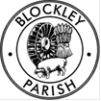 Minutes of the Extraordinary Meeting of Blockley Parish Council held on Wednesday 28.06.23 Little Village Hall, BlockleyPresent:  Cllrs: C Turner, Vice Chair(presiding), K Derson, E Thorneycroft, T Bradley, P Baines Members of the public: 2, C McKinnon-Little, C LeachApologies for absence accepted from: Cllrs: J Bryan, S Waltham, A Fowlie, S Neill The Clerk/RFO: Nikki Holt Meeting opened at 19.02Chair welcomed everyone, apologies for absence accepted from J Bryan, S Waltham, A Fowlie, S NeillItems for Any other Business: None.Declarations of Interest & Dispensations for items on the agenda. CT, TB, KD, ET have school ages children who have potential to benefit from the provision of summer sports camps.Public Participation: NoneTo approve Summer Sports Camp Provision. ET presented 2 options and quotes which were reviewed by Cllrs.ET proposed to accept Soul Learning tender, which provides 20 places for parish residents on a first come, first served basis, with a commitment for clear communication on how it is structured and marketed, PB seconded, agreed unanimously.To approve a budget for Summer Sports Camp Provision. ET proposed a budget of £3500 to cover Soul Learning fees and BSSC & Muga Hire, seconded TB, agreed unanimously.To approve Terms of Reference for Youth & Recreation Committee. KD proposed, seconded PB, agreed unanimously.To co-opt 2 New councillors: C Leach - interest in Time Bank & Self sufficiency for the community. CT proposed, seconded ET, agreed unanimously; C McKinnon-Little – Pro-active in Eco Issues. CT proposed, seconded PB, agreed unanimously.To receive Parish Councillors’ report on matters not on the agenda: NoneMeeting closed: 19.40Date of next meeting: 20th July 7pm, Little Village Hall, BlockleyApproved by Blockley Parish Council:Signed: ________________________________        		Print Name:__________________________________Date: ________________________Members are reminded that the Council has a general duty to consider the following matters in the exercise of any of its functions: Equal Opportunities (race, religion, age, gender, sexual orientation, political persuasion, profession, education, place or length of residence, marital status and any disability), Crime & Disorder, Health & Safety and Human Rights”  